Revista Presei17 martie 2015PUTEREAhttp://www.puterea.ro/social/locuitorii-din-drumul-taberei-ies-in-strada-sa-protesteze-pentru-redeschiderea-parcului-110429.htmlGuvernul pregătește majorarea impozitelor pe locuinţe, maşini şi terenuri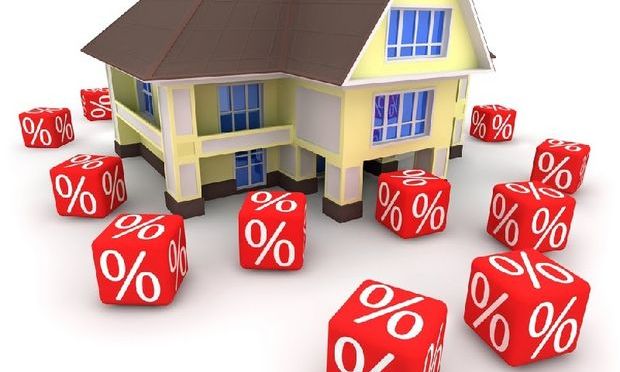 Impozitul pentru locuinţe pregătit de Guvern pentru populaţie, începând cu anul viitor, a fost majorat în proiectul actualizat de Codul fiscal, comparativ cu documentul anunţat în urmă cu o lună, prin creşterea valorii impozabile în funcţie de care este calculată suma finală de plată. Mai mult, în acelaşi mod, Executivul majorează şi impozitul pe maşini, față de documentul anunţat iniţial. De asemenea, a crescut şi impozitul pe terenurile intravilane şi extravilane.În ceea ce priveşte impozitele aferente locuinţelor, noul document, datat 13 martie, prevede creşteri de peste 6% ale valorii impozabile la toate categoriile de clădiri, scrie Mediafax. Astfel, valoarea impozabilă pentru o clădire cu cadre din beton armat sau cu pereţi exteriori din cărămidă arsă a fost ridicată de la 935 lei/metru pătrat la 995 lei/metru pătrat, pentru cele dotate cu instalaţii de apă, canalizare, electrice şi încălzire, şi de la 555 lei/mp la 591 lei/mp pentru cele fără astfel de instalaţii.Bani în plus pentru mașiniNoua variantă a Codului fiscal prevede şi creşteri ale impozitelor pentru toate tipurile de autovehicule. Conform legii, impozitul pe mijlocul de transport este calculat în funcţie de capacitatea cilindrică a motorului, prin înmulţirea fiecărei grupe de 200 cmc sau fracţiune din aceasta cu o sumă corespunzătoare. Această sumă a fost majorată acum, în noul proiect, pentru toate tipurile de autovehicule.Astfel, pentru autoturismele cu capacitatea cilindrică între 1.601 cmc şi 2.000 cmc inclusiv, suma fixă luată în calcul la stabilirea impozitului a fost ridicată de la 18 lei/200 cmc la 19 lei/200 cmc, la cele cu capacitatea cilindrică între 2.001 cmc şi 2.600 cmc inclusiv a fost majorată de la 72 lei/200 cmc la 77 lei/200 cmc, la cele cu capacitatea cilindrică între 2.601 cmc şi 3.000 cmc inclusiv a fost urcată de la 144 lei/200 cmc la 153 lei/200 cmc, iar la cele cu capacitatea cilindrică de peste 3.001 cmc a fost crescută de la 290 lei/200 cmc la 309 lei/200 cmc.Suma fixă luată în calcul la stabilirea impozitului creşte şi pentru motociclete şi autoturisme cu capacitatea cilindrică de până la 1.600 cmc (de la 8 lei/200 cmc la 9 lei/200 cmc), autobuze, autocare, microbuze (de la 24 lei/200 cmc la 26 lei/200 cmc), dar şi la maşinile de transport marfă.Modificări și la terenuriDe asemenea, pentru un teren intravilan aflat în zona A a localităţii şi rang zero, limitele au fost ridicate de la 8.282 lei-20.706 lei/hectar (faţă de 10.353 lei/hectar în prezent) la 8.817lei-22.044 lei, cele pentru un teren din zona B a localităţii şi rang I au fost crescute de la 5.199 lei-12.998 lei/hectar (faţă de 6.499 lei/hectar în prezent) la 5.535 lei-13.838 lei, cele pentru un teren din zona C a localităţii şi rang II au fost urcate de la 2.668 lei-6.670 lei/hectar (faţă de 3.335 lei/hectar în prezent) la 2.840 lei-7.101 lei, iar cele pentru un teren din zona D a localităţii şi rang III au fost majorate de la 984 lei-2.460 lei/hectar (faţă de 1.230 lei/hectar în prezent) la 1.048 lei-2.619 lei.Pentru un teren din zona D a localităţii şi rangul V, limitele au fost ridicate de la 142 lei-356 lei/hectar (faţă de 178 lei/hectar în prezent) la 151 lei-379 lei.Majorări au fost operate şi pentru impozitele aplicate la terenuri arabile din intravilan, prin creşterea cu câte un leu a sumelor fixe cu care este înmulţită suprafaţa terenului.Noul Cod fiscal, la Parlament pe 25 martieProiectul noului Cod fiscal şi cel al Codului de procedură fiscală vor fi transmise de Guvern către Parlament cel târziu pe 25 martie, cu solicitarea către Senat pentru dezbatere în regim de urgenţă imediat după Paşti, astfel încât documentele să intre la Camera Deputaţilor până la finele lunii aprilie, a anunţat, luni, premierul Victor Ponta. El a precizat că ia în calcul angajarea răspunderii Guvernului dacă va constata că PNL va bloca adoptarea celor două acte pe motive procedurale. "Voi solicita Senatului procedură de urgenţă, astfel încât Codul fiscal să poată fi discutat în comisii şi în plen imediat după Paşti, iar la finele lunii aprilie poate ajunge în Camera Deputaţilor. Dacă voi constata că, prin măsuri procedurale, PNL va bloca adoptarea Codului fiscal - nu pe probleme de fond, ci pe procedură - atunci voi lua în cacul angajarea răspunderii Guvernului în luna iunie pentru cele două Coduri", a spus Ponta, potrivit Mediafax.CRONICA ROMANAhttp://cronicaromana.net/2015/03/17/fata-de-13-ani-batuta-cu-bestialitate-de-propriul-tata/Fată de 13 ani, bătută cu bestialitate de propriul tată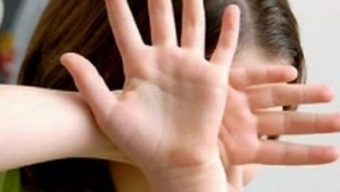 O fată de 13 ani din judeţul Vaslui a fost transportată de urgenţă spital, cu leziuni la cap şi abdomen, după ce a fost bătută de tatăl său pe motiv că nu făcea treabă în casă.Mama copilei a sunat la 112 după ce fata a fugit de la locuinţa tatălui său, în grija căruia a fost încredinţată de către instanţă, şi s-a dus la bunicii materni.Transportată iniţial la Spitalul Huşi, fata a fost transferată la Spitalul Judeţean Vaslui, unde medicii au diagnosticat-o cu leziuni abdominale şi traumatism cranio-cerebral, fiind internată la Secţia Neurologie.„În urma sesizării primite, poliţiştii au mers împreună cu asistentul social de la primărie la locuinţa tatălui, care a recunoscut că şi-a lovit fiica cu palmele peste faţă pe motiv că nu-l ajută în gospodărie. Când starea de sănătate a minorei va permite, se va face audierea acesteia. Pe numele bărbatului de 36 de ani s-a întocmit dosar penal pentru două infracţiuni, respectiv loviri sau alte violenţe şi violenţă în familie”, a declarat, luni, purtătorul de cuvânt al Poliţiei Judeţene Vaslui, Mihaela Ştraub, potrivit Mediafax.Poliţiştii şi reprezentanţii Direcţiei Generale de Asistenţă Socială şi Protecţia Copilului (DGASPC) Vaslui au declanşat o anchetă în acest caz.PaginaPublicaţieTitlu2PUTEREAGuvernul pregătește majorarea impozitelor pe locuinţe, maşini şi terenuri4CRONICA ROMANAFată de 13 ani, bătută cu bestialitate de propriul tată